School Assessment Record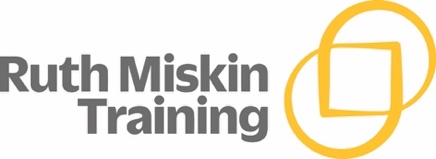 Name of school: Use the Individual Progress Records to record the number of students at each level following your assessments.Challenge pointSounds and wordsModulesNo. of students at this levelLearning Set 1 Speed Sounds – single-letter soundsm a s d t i n p g o c k u b f eBlending sounds into wordsReading Phonics Green Word Cards: Word Time1.1 to 1.5l h r j v y w z x Word Time 1.1, 1.2, 1.3Word Time 1.4Word Time 1.5Learning Set 1 Speed Sounds – Best Friendssh th ch qu ng nkReading Phonics Green Word Cards: Word Time1.6 and 1.7Word Time 1.6Word Time 1.7Introductory ModuleLearning Set 2 Speed Soundsay ee igh ow oo oo ar or air ir ou oyModules 1, 2, 3Learning Set 3 Speed Soundsea oi a-e i-e o-e u-e aw are ur er ow ai oa ew ire ear ure tion tiousModules 4, 5, 6, 7, 8, 9, 10, 11, 12, 13Module 16Unable to read the passage in under 50 seconds.Modules 9, 10, 11, 12, 13, 14Module 26Unable to read the passage in under 40 seconds.Modules 15,16, 17, 18, 19, 20, 21, 22, 23, 24, 25Module 32 Unable to read the passage in under 40 seconds.Modules 26, 27, 28, 29, 30, 31, 32, 33